LAMPU KAMAR MANDI OTOMATIS MENGGUNAKANSENSOR PIR DAN INFRA MERAHBERBASIS MIKROKONTROLER ATMEGA 16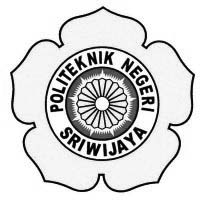 LAPORAN AKHIROLEH:JURUSAN TEKNIK KOMPUTERPOLITEKNIK NEGERI SRIWIJAYAPALEMBANG2014LAMPU KAMAR MANDI OTOMATIS MENGGUNAKANSENSOR PIR DAN INFRA MERAHBERBASIS MIKROKONTROLER ATMEGA 16LAPORAN AKHIRLaporan Akhir ini disusun sebagai salah satu persyaratan untuk menyelesaikanpendidikan Diploma III pada Jurusan Teknik KomputerPoliteknik Negeri SriwijayaOLEH:BUDIAWAN ANUGRAH0611 3070 0559JURUSAN TEKNIK KOMPUTERPOLITEKNIK NEGERI SRIWIJAYAPALEMBANG2014LEMBAR PENGESAHAN LAPORAN AKHIR LAMPU KAMAR MANDI OTOMATIS MENGGUNAKAN SENSOR PIR DAN INFRA MERAH BERBASIS MIKROKONTROLER ATMEGA 16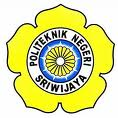 OLEH:BUDIAWAN ANUGRAH0611 3070 0559		Palembang,  	November 2014		Disetujui Oleh,Pembimbing I,		Pembimbing II,Indarto, S.T., M.Cs.		Hartati Deviana, S.T., M.Kom.NIP. 197307062005011003		NIP. 197405262008122001Mengetahui,Ketua Jurusan Teknik KomputerAhyar Supani, S.T., M.T.NIP 196802111992031002LAMPU KAMAR MANDI OTOMATIS MENGGUNAKAN SENSOR PIR DAN INFRA MERAH BERBASIS MIKROKONTROLER ATMEGA 16Telah diuji dan dipertahankan di depan dewan penguji pada Sidang Laporan Akhir pada hari Jum’at, 14 November 2014Ketua Dewan Penguji				         Tanda TanganAhyar Supani, S.T., M.T.				……………………………...NIP 196802111992031002Anggota Dewan PengujiIndarto, S.T., M.Cs.			………………………………NIP. 197307062005011003		Hartati Deviana, S.T., M.Kom.			………………………………NIP. 197405262008122001Ketua Jurusan Teknik Komputer		 Palembang,      November 2014Ahyar Supani, S.T., M.T.NIP 196802111992031002MOTTO:Sebuah kegagalan adalah kunci keberhasilan.Jangan memohon kepada Allah untuk meringankan cobaan yang ada, tetapi berdoalah kepada Allah agar diberi kekuatan untuk dapat melakukannya.Barang siapa bersungguh-sungguh, sesungguhnya kesungguhan itu adalah untuk dirinya sendiri.(QS. Al-Ankabut [29]: 6)	Dengan Rahmat Allah SWT,	Ku persembahkan kepada:Kedua Orangtuaku TercintaSaudari-Saudariku TersayangSahabat-sahabatku 6 CATeman-teman Teknik KomputerAlmamaterkuABSTRAKLAMPU KAMAR MANDI OTOMATIS MENGGUNAKAN SENSOR PIR DAN INFRA MERAH BERBASIS MIKROKONTROLER ATMEGA 16(BUDIAWAN ANUGRAH, 2014, … Halaman)Laporan akhir ini menjelaskan tentang bagaimana membuat lampu kamar mandi otomatis dengan menggunakan sensor PIR dan Infra Merah berbasis Mikrokontroller atmega 16 sebagai unit kendali utama. Umumnya lampu kamar mandi otomatis menggunakan saklar untuk menghidupkan dan mematikannya. Pemanfaatan prinsip kerja Sensor PIR dan Sensor Infra Merah berbasis Mikrokontroller atmega 16 digunakan untuk menggantikan fungsi saklar tersebut, dimana rangkaian ini dapat menghidupkan dan mematikan secara otomatis. Penggunaan sensor PIR dan Infra merah berarti bahwa rangkaian dapat bekerja bila sensor PIR dan Infra merah ini diterima oleh photo transistor yang mengakibatkan photo transistor tersebut berlogika 1 dan mengakibatkan rangkaian.Kata Kunci: Lampu, Otomatis, PIR, Infra MerahABSTRAKOTOMATIC BATHROOM LAMP USING PIR CENSOR AND INFRARED BASED ON MICROCONTROLLER ATMEGA 16(BUDIAWAN ANUGRAH, 2014, … Pages)This last report explains about how to make otomatic bathroom lamp using PIR censor and infrared based on microcontroller atmega 16 as main control unit. Commonly, otomatic bathroom lamp use sakelar to turn on and off. Utilization censor work principle of PIR and infrared censor based on microcontroller atmega 16 is used to change sakelar function, where these series can turn in and that turn out automatically. Utilization PIR censor and infrared mean these series can work if PIR censor and infrared is accepted by photo transistor that is caused photo transistor working and cause series.Keywords: Lamp, Automatic, PIR, InfraredKATA PENGANTARAlhamdulillahi robbil ‘alamin, puji syukur penulis panjatkan kehadirat Allah SWT karena atas berkat dan rahmat-Nya lah penulis dapat menyelesaikan Laporan Akhir ini tepat waktu dengan judul “Lampu Kamar Mandi Otomatis Menggunakan Sensor PIR Dan Infra Merah Berbasis Mikrokontroler ATMEGA 16”. Adapun tujuan dari pembuatan Laporan Akhir ini guna memenuhi salah satu persyaratan dalam menyelesaikan pendidikan Diploma III Jurusan Teknik Komputer Politeknik Negeri Sriwijaya. Tak lupa pula shalawat serta salam penulis haturkan kepada Nabi Muhammad SAW sebagai junjungan besar dan panutan umat islam.Penulis menyadari sepenuhnya bahwa masih terdapat banyak kekurangan didalam penulisan Laporan Akhir ini, baik itu dari sisi penulisan maupun cara pembahasannya. Untuk itu sepenuh hati penulis mengharapkan kritik dan saran yang sifatnya membangun dari semua pihak agar terciptanya penulisan yang lebih baik lagi dimasa yang akan datang.	Pada kesempatan ini, penulis mengucapkan banyak terima kasih kepada semua pihak yang telah member bantuan, kesempatan, bimbingan serta pengarahan baik secara langsung maupun tidak langsung kepada penulis dalam menyelesaikan Laporan Akhir ini, untuk itu penulis mengucapkan terima kasih sebesar-besarnya kepada :Allah SWT, beserta junjungan-Nya Nabi Besar Muhammad SAWAlm & Almh kedua orang tuaku dan nenekku tercinta serta kakak-kakakku dan semua keluarga besarku yang telah memberikan bantuannya baik secara materi maupun non materi serta dukungan sepenuhnya bagi penulisBapak Ahyar Supani, S.T.,M.T selaku ketua jurusan Teknik Komputer Politeknik Negeri Sriwijaya Bapak Indarto, S.T.,M.Cs. Pembimbing I yang sudah banyak memberi arahan dan bimbinganIbu Hartati Deviana, S.T.M.Kom. Pembimbing II yang sudah banyak memberi arahan dan bimbinganDosen-dosen dan staff jurusan Teknik Komputer terima kasih atas saran, bantuan, arahan dan perhatiannyaTeman-teman 6 CA yang sudah berjuang bersama-sama dalam suka maupun dukaTeman-teman seperjuangan Teknik Komputer 2011, serta semua pihak yang telah membantu penyelesaian Laporan Akhir ini.							Palembang,   November 2014 PenulisDAFTAR ISI									HalamanHALAMAN JUDUL		iHALAMAN PENGESAHAN		iiMOTTO		ivABSTRAK		vKATA PENGANTAR		viiDAFTAR ISI		ixHALAMAN DAFTAR TABEL		xiiHALAMAN DAFTAR GAMBAR		xiiiBAB I   PENDAHULUAN		1Latar Belakang		1Rumusan Masalah dan Batasan Masalah		2Rumusan Masalah		2Batasan Masalah		2Tujuan		2Tujuan Umum		2Tujuan Khusus		3Manfaat		3BAB II TINJAUAN PUSTAKA		4Sensor		4Sensor Infra Merah		5Sinar Infra Merah		6Spektrum Sinar Infra Merah		7Pemancar Infra Merah		7Mikrokontroller ATMega 16		8Relay		10Parameter Relay		11Sifat-Sifat Relay		11Transistor		12Resistor		13Kapasitor		14Sensor PIR (Passive Infra Red)		16BAB III RANCANG BANGUN PERALATAN		19Tujuan Perancangan		19Blok Diagram Rangkaian		19Perancangan Perangkat Keras		21Rangkaian Pusat Pengendali		21Langkah-Langkah Perancangan		23Perancangan Elektronik		23Pemilihan Komponen		24Proses Perancangan PCB		24Pelapisan dan Pemasangan Komponen		26Perakitan Komponen		26Perancangan Mekanik		27Pembuatan Box		27Pembuatan Flowchart		28BAB IV HASIL DAN PEMBAHASAN		30Pendahuluan		30Pengukuran		31Hasil Pengukuran dan Analisa Power Supply		31Perhitungan Error pada Titik Pengukuran		32Pengujian Mikrokontroller		33Modul Sensor Infra Merah		36Pengukuran Sensor PIR		37Titik Ukur TP 7 dan TP 8		38Analisa Sistem		39Power Supply		39Sensor PIR		40BAB V PENUTUP		41Kesimpulan		41Saran		41DAFTAR PUSTAKA		42LAMPIRANDAFTAR GAMBARGambar 2.1	Respon Penerimaan Sensor Infra merah		6Gambar 2.2	Kontruksi LED Infra Merah		8Gambar 2.3	Blok Diagram Mikrokontroler ATMega16		10Gambar 2.4	Simbol Transistor NPN dan PNP		12Gambar 2.5	Simbol Resistor		13Gambar 2.6	Resistor		13Gambar 2.7	Kapasitor		15Gambar 2.8	Sensor PIR		17Gambar 2.9	Tampilan Reaksi Sensor pada Tubuh Manusia		18Gambar 3.1	Blok Diagram Rangkaian		20Gambar 3.2	Gambar Rangkaian		21Gambar 3.3	Mikrokontroller tipe ATMEGA16		22Gambar 3.4	Gambar Rangkaian Minimum System		22Gambar 3.5	Blok Diagram Pembuatan		23Gambar 3.6	Desain Alur Program		29Gambar 4.1	Titik pengukuran pada rangkaian power supply		31Gambar 4.2	Pengujian mikrokontroller ATMega menggunakan	CodeVisionAVR Chip Programmer		34Gambar 4.3	Pengukuran TP3 dan TP4		34Gambar 4.4	Pengukuran TP5 Sensor Infra merah		37Gambar 4.5	Simulasi modul sensor infra merah		37Gambar 4.6	TP 5 Sensor PIR		38Gambar 4.7	Sensor PIR		38Gambar 4.8	Titik Ukur Rangkaian Relay		39DAFTAR TABELTabel 2.1	Tabel Spektrum Cahaya Tampak dan Cahaya Infra	Merah		7Tabel 4.1	Hasil pengukuran pada rangkaian power supply		32Tabel 4.2	Hasil perhitungan error pada titik pengukuran		32Tabel 4.3	Pengukuran tegangan pin mikrokontroller pada saat	kondisi high ”1”		35Tabel 4.4	Pengukuran tegangan pin mikrokontroller pada saat	kondisi low ”0”		35Tabel 4.5	Pengukuran tegangan pin mikrokontroller pada saat	kondisi high ”1”		36Tabel 4.6	Pengukuran tegangan pin mikrokontroller pada saat	kondisi low ”0”		36Tabel 4.7	Pengaruh Warna Objek Terhadap Respon Sensor		37Tabel 4.8	Pengaruh Objek Terhadap Respon Sensor		38Tabel 4.9	Hasil Pengukuran pada TP 3, TP 4, TP 5, dan TP 6		39Tujuan KhususLaporan akhir ini diajukan untuk membuat laporan sebagai syarat untuk memperoleh gelar diploma.ManfaatAdapun manfaat yang hendak dicapai dalam pembuatan alat ini adalah:Dapat secara otomatis menghidupkan dan mematikan lampu kamar mandi tanpa harus menggunakan saklar manual.Relay NO. TP 4 memiliki tegangan 12V, maka kondisi Relay NC. TP 5 memiliki tegangan 12V, maka kondisi Relay NC dan TP 6 memiliki tegangan 0V, maka kondNAMA:BUDIAWAN ANUGRAHNIM:0611 3070 0559